О внесении изменений в постановлениеадминистрации Тербунскогомуници-пального района от 25.12.2017 года № 164 «Об утверждении бюджетного прогноза Тербунского муниципального района на долгосрочный период 2018-2023 годов»В соответствии со статьей 170.1 Бюджетного кодекса Российской Федерации, руководствуясь постановлением администрации Тербунского муниципального района от 20.09.2017 г. №122 «О Порядке разработки и утверждения бюджетного прогноза Тербунского муниципального района на долгосрочный период»,в соответствиис формированием бюджетной политики Тербунского муниципального района на долгосрочный период,руководствуясь Уставом Тербунского муниципального района Липецкой области, администрация Тербунского муниципального районаПОСТАНОВЛЯЕТ:1. Внести в постановление администрации Тербунского муниципального  района от 25.12.2017 года №164 «Об утверждении бюджетного прогноза Тербунского муниципального района на долгосрочный период на 2018 – 2023 годы» следующие изменения:приложение к постановлению изложить в новой редакции.2. Настоящее постановление разместить на официальном сайте администрации муниципального района в сети Интернет и опубликовать в районной газете «Маяк».Глава администрации района                          			С.В.ИвановО.И.Голощапова2 11 58Вносит:Отдел финансов   						ГолощаповаО.И.Согласовано:Отдел экономики имуниципальных закупок                                         ЛевинаВ.И.Отдел организационно-кадровойи правовой работы		БолговаЕ.Н.Разослано: прокуратура района, отделы администрации: финансов, организационно-кадровой и правовой работы.Приложениек постановлениюадминистрации района от 23.12.2019г. № 182Приложениек постановлениюадминистрации районаот25.12.2017г. № 164 Бюджетный прогноз Тербунского муниципального района на 2018-2023 годыОсновные подходы к формированию бюджетной политики на долгосрочный период:Бюджетный прогноз Тербунского муниципального района на 2018 – 2023 годы (далее - бюджетный прогноз)разработанв целях определения финансовых ресурсов, которые необходимы и могут быть направлены на достижение целей политики Тербунского муниципального района, сформулированных в документах стратегического планирования Тербунского муниципального района, при условии обеспечения долгосрочной сбалансированности и устойчивости бюджетной системы Тербунскогомуниципального района и повышения эффективности бюджетных расходов.Основная задача долгосрочного бюджетного планирования состоит в увязке проводимой налоговой и бюджетной политики с задачами по созданию долгосрочного устойчивого роста экономики, развития социальной сферы и повышения уровня и качества жизни населенияТербунского муниципального района.Бюджетный прогноз разработан с учетом норм федерального и областного бюджетного и налогового законодательства, действующих на момент его формирования.Долгосрочная бюджетная политика основана на следующих подходах:1) формировании бюджетов муниципальных образований Тербунского муниципального района по программно-целевому принципу в разрезе муниципальных программ Тербунского муниципального района (муниципальных программ поселений Тербунскогомуниципального района) и подпрограмм муниципальных программ;2)обеспечении консервативного подхода к формированию бюджетных расходов в целях обеспечения долгосрочной устойчивости муниципальных образований Тербунского муниципального района в условиях роста цен на товары и услуги;3) оптимизациирасходовнасодержаниеоргановместногосамоуправлениязасчетвнедренияпроцедурнормированиятруда,потребленияресурсоввнатуральномвыражении,совершенствованияпроцедуросуществлениязакупокдлямуниципальныхнужд,оптимизациисети штатовиконтингентов;  4) оптимизации источников финансирования мероприятий муниципальных программ за счет участия в программах софинансирования расходов, привлечения источников внебюджетного финансирования;5) установлении перечней расходов, финансируемых в первоочередном порядке: заработной платы и начислений на нее, пенсий и пособий по социальной помощи населению, расходов на приобретение продуктов питания и медикаментов,оплату коммунальных услуг, обслуживание муниципального долга;6) безусловном исполнении принятых расходных обязательств за счет ограничения принятия новых расходных обязательств, не обеспеченных подтверждёнными источниками финансирования;7) безусловном исполнении мероприятий по финансированию расходов, направляемых на повышение оплаты труда в соответствии с УказомПрезидента Российской Федерации от 7 мая 2012 года № 597 «О мероприятиях  по  реализации  государственной  социальной  политики» и иными законодательными актами;8) обеспечении мобилизации налоговых и неналоговых доходов на уровне не менее 100% от запланированного за счет сокращения возможностей уклонения от уплаты налогов, сборов и иных обязательных платежей путемповышения качества администрирования доходов, обеспечения межведомственного взаимодействия, формирования максимально благоприятных условий для добросовестных налогоплательщиков и арендаторов муниципального имущества и земельных участков, совершенствования порядка урегулирования задолженности;9)обеспечении соблюдения норм федерального и областного бюджетного законодательства, муниципальных нормативных правовых актов путем осуществления внутреннего муниципального финансового контроля, а также повышению качества администрирования расходов главными распорядителями бюджетных средств;10)минимизации долговой нагрузки и расходов на обслуживание муниципального долга бюджетов муниципальных образований Тербунскогомуниципального района;11) обеспечении открытости и прозрачности управлениямуниципальными финансами, в том числе за счет публикации «Бюджета для граждан»;12) сохранении социальной направленности расходов бюджета и обеспечении выполнения задач, обусловленных необходимостью исполнения Указов Президента РФ, учета положений Посланий Президента РФ;В настоящий Бюджетный прогноз могут быть внесены изменения в следующих случаях:- принятия федеральных, областных, муниципальных нормативных правовых актов, влияющих на объемы поступления доходов, принятие расходных обязательств, формирование и использование источников финансирования дефицита бюджетов муниципальных образований Тербунского муниципального района;- изменения, отмены, принятия документов стратегического планирования, муниципальных программ;- иныхслучаях,всоответствиисдействующимбюджетнымзаконодательством и нормативными правовыми актами Тербунского муниципального района.Таблица 1Прогноз основных характеристик бюджетной системыТербунского муниципального района на 2018-2023 годыТаблица 2Показатели финансового обеспечения муниципальных программТербунского муниципального района на 2018-2023 годы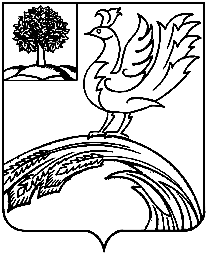 ПОСТАНОВЛЕНИЕАДМИНИСТРАЦИИ ТЕРБУНСКОГО МУНИЦИПАЛЬНОГО РАЙОНАЛИПЕЦКОЙ ОБЛАСТИПОСТАНОВЛЕНИЕАДМИНИСТРАЦИИ ТЕРБУНСКОГО МУНИЦИПАЛЬНОГО РАЙОНАЛИПЕЦКОЙ ОБЛАСТИПОСТАНОВЛЕНИЕАДМИНИСТРАЦИИ ТЕРБУНСКОГО МУНИЦИПАЛЬНОГО РАЙОНАЛИПЕЦКОЙ ОБЛАСТИПОСТАНОВЛЕНИЕАДМИНИСТРАЦИИ ТЕРБУНСКОГО МУНИЦИПАЛЬНОГО РАЙОНАЛИПЕЦКОЙ ОБЛАСТИ23.12.2019 г.с. Тербуныс. Тербуны№ 182Показатели201820192020202120222023Районный бюджетРайонный бюджетРайонный бюджетРайонный бюджетРайонный бюджетРайонный бюджетРайонный бюджетДоходы - всего420504,0472771,9570017,1621269,4668546,5668546,5в том числе:Налоговые и неналоговые доходы161264,0172456,6198565,3214703,8229976,6229976,6Безвозмездные поступления259240,0300315,3371451,8406565,6438569,9438569,9Расходы - всего423954,0476551,9574487,1621269,4668546,5668546,5в том числе:Межбюджетные трансферты местным бюджетам3597,13597,13597,13597,13597,13597,1Дефицит (-), Профицит (+)-3450,0-3780,0-4470,0Муниципальныйвнутренний долг района25465,019700,012600,00Бюджеты поселенийБюджеты поселенийБюджеты поселенийБюджеты поселенийБюджеты поселенийБюджеты поселенийБюджеты поселенийДоходы - всего89858,197035,1153573,1125390,0158522,9158522,9в том числе:Налоговые и неналоговые доходы48671,057868,666611,473587,479140,479140,4Расходы87698,196035,1153573,1125390,0158522,9158522,9Дефицит (-), Профицит (+)2160,01000,0----Доходы510362,1569807,0723590,2746659,4827069,4827069,4Расходы511652,1572587,0728060,0746659,4827069,4827069,4Дефицит (-), Профицит (+)-1290,0-2780,0-4470,0---NНаименование муниципальной программы Тербунского муниципального районаРасходы районного бюджета на финансовое обеспечение реализации муниципальных программ Тербунского муниципального районаРасходы районного бюджета на финансовое обеспечение реализации муниципальных программ Тербунского муниципального районаРасходы районного бюджета на финансовое обеспечение реализации муниципальных программ Тербунского муниципального районаРасходы районного бюджета на финансовое обеспечение реализации муниципальных программ Тербунского муниципального районаРасходы районного бюджета на финансовое обеспечение реализации муниципальных программ Тербунского муниципального районаРасходы районного бюджета на финансовое обеспечение реализации муниципальных программ Тербунского муниципального районаNНаименование муниципальной программы Тербунского муниципального района2018201920202021202220231Муниципальная программа " Развитие социальной сферы Тербунского муниципального района Липецкой области"355249,1402946,9470494,4506329,9552583,5552583,52Муниципальная  программа "Развитие экономики Тербунского муниципального района Липецкой области "5150,05150,07806,96841,87555,17555,13Муниципальная  программа "Обеспечение населения Тербунского муниципального района жильем, качественной инфраструктурой и услугами ЖКХ"20021,021002,147557,457788,551101,951101,94Муниципальная программа "Обеспечение общественной  безопасности  населения  Тербунского муниципального района "56,082,556,0533,656,056,05Муниципальная программа "Развитие системы эффективного муниципального управления Тербунского муниципального района Липецкой области "38343,640495,543798,340269,641432,041432,0ИТОГО:418819,7469677,0569713,0611763,5652728,5652728,5